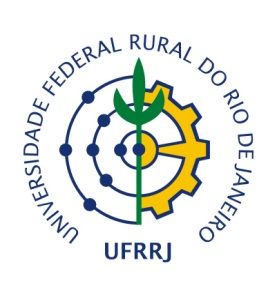  PROGRAMA DE BOLSA INSTITUCIONAL DE EXTENSÃO E CULTURAANEXO VFORMULÁRIO DE INSCRIÇÃOESTOU CIENTE E DE ACORDO COM AS REGRAS ESTABELECIDAS PELO EDITAL ACIMA CITADO.Seropédica, RJ,  _____ de _____________________ de 201__._______________________________________Assinatura do Estudante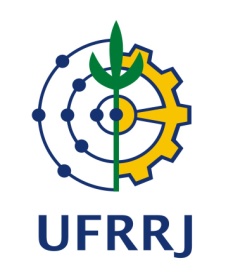 PROGRAMA DE BOLSA INSTITUCIONAL DE EXTENSÃO E CULTURAANEXO VITERMO DE ACEITE DE ORIENTAÇÃO DE PROJETO EM EXTENSÃO/CULTURAEu,___________________________________________________________________________, professor da Universidade Federal Rural do Rio de Janeiro, lotado no departamento/Instituto /setor de ___________________________________, tendo conhecimento dos objetivos, das tarefas concernentes à proposta de trabalho de extensão (  ) cultura (  ) e dos termos do Edital n° 26/2018, aceito orientar o estudante ____________________________________________ do curso de graduação em _____________________________________ da UFRRJ, estando ciente de que essa orientação deverá abarcar: a) A orientação do bolsista no desenvolvimento das atividades de extensão ou cultura; b) A orientação do bolsista na elaboração de relatórios e de outros trabalhos técnicos, bem como nas suas apresentações em congressos, seminários ou outros eventos;c) A comunicação imediata à PROEXT sobre qualquer irregularidade no decorrer da orientação e no cumprimento do Plano de Trabalho. Seropédica, RJ, ____ de ______________ de 2018.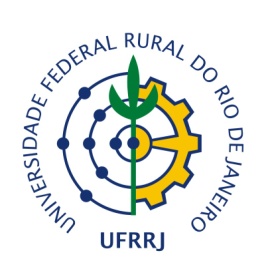 PROGRAMA INSTITUCIONAL DE BOLSAS DE EXTENSÃO E CULTURAANEXO VIIPLANO DE TRABALHOATIVIDADES A SEREM DESENVOLVIDAS PELO ESTUDANTE: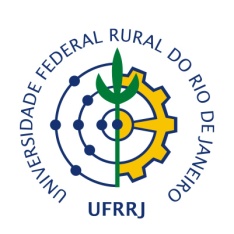 UNIVERSIDADE FEDERAL RURAL DO RIO DE JANEIROPRÓ-REITORIA DE EXTENSÃO Sala 67, 2º piso, Pavilhão Central (P1), (21) 2681-4691Este documento deve ser anexado ao Processo de Cadastro do Projeto na PROEXTANEXO VIII - RELATÓRIO FINALProjetos de Extensão - Edital nº26/2018 - Período: ___/___/_____ à ___/___/_____.I - IDENTIFICAÇÃONome do aluno:Coordenador: Título do projeto:Áreas Temáticas de Enquadramento Institucional da Ação de Extensão (Escolher uma área)(     ) Área 1 – Comunicação				(    ) Área 5 – Meio Ambiente(    ) Área 2 – Cultura					(    ) Área 6 – Saúde(    ) Área 3 – Direitos Humanos/Justiça		              (    ) Área 7 – Tecnologia/Produção(    ) Área 4 – Educação                                                           (    ) Área 8 -  TrabalhoII – OBJETIVOS DO PROJETOIII – METODOLOGIA*(*)Descrever a metodologia empregada no estudo.IV – ATIVIDADES PROGRAMADASV - RESULTADOS OBTIDOSVI - POPULAÇÃO ATENDIDA(*) Descrever os beneficiários do Projeto de Extensão.VII - DIFICULDADES ENCONTRADASOperacionais:Acadêmicas:VIII - AVALIAÇÃOIX - DISSEMINAÇÕES COMPROVADAS* (É necessário anexar comprovantes)(*)Apresentações em congressos, publicações e demais produtos de relevância.UNIVERSIDADE FEDERAL RURAL DO RIO DE JANEIROPRÓ-REITORIA DE EXTENSÃO Sala 67, 2º piso, Pavilhão Central (P1), (21) 2681-4691ANEXO IXSOLICITAÇÃO DE DESISTÊNCIA DA BOLSAEu, ___________________________________________________ matrícula nº ____________ venho por meio desta solicitar o encerramento da minha bolsa de extensão no projeto ______________________________________________________________________________sob orientação _____________________________________________ a partir de ___/___/____.Motivo:______________________________________________________________________________________________________________________________________________________Seropédica,RJ, ____ de __________ de ____Dados do Estudante (preencher com letra legível)Dados do Estudante (preencher com letra legível)Dados do Estudante (preencher com letra legível)Dados do Estudante (preencher com letra legível)Dados do Estudante (preencher com letra legível)Dados do Estudante (preencher com letra legível)Dados do Estudante (preencher com letra legível)Dados do Estudante (preencher com letra legível)Nome:Nome:Nome:Nome:Nome:Nome:Nome:Nome:Nº do edital: 26/2018Número de Matrícula:Número de Matrícula:Número de Matrícula:Número de Matrícula:Número de Matrícula:Número de Matrícula:Curso de Graduação:Data de Nascimento:Telefone:Telefone:Identidade (RG):Identidade (RG):Identidade (RG):Identidade (RG):CPF:E-mail institucional:E-mail institucional:E-mail institucional:E-mail alternativo:E-mail alternativo:E-mail alternativo:E-mail alternativo:E-mail alternativo:Banco:Código do banco:Código do banco:Agência:Agência:Conta corrente (própria do estudante):Conta corrente (própria do estudante):Conta corrente (própria do estudante):Dados do Projeto (preencher com letra legível)Dados do Projeto (preencher com letra legível)Dados do Projeto (preencher com letra legível)Dados do Projeto (preencher com letra legível)Dados do Projeto (preencher com letra legível)Dados do Projeto (preencher com letra legível)Dados do Projeto (preencher com letra legível)Dados do Projeto (preencher com letra legível)Nome do Projeto:Nome do Projeto:Nome do Projeto:Nome do Projeto:Nome do Projeto:Nome do Projeto:Nome do Projeto:Nome do Projeto:Coordenador do Projeto:Coordenador do Projeto:Coordenador do Projeto:Coordenador do Projeto:Coordenador do Projeto:Coordenador do Projeto:Coordenador do Projeto:Coordenador do Projeto:Instituto/Departamento:Instituto/Departamento:Instituto/Departamento:Instituto/Departamento:Instituto/Departamento:Instituto/Departamento:Instituto/Departamento:Instituto/Departamento:Área Temática:Área Temática:(    ) Comunicação(    ) Comunicação(    ) Educação(    ) Educação(    ) Tecnologia e Produção(    ) Tecnologia e ProduçãoÁrea Temática:Área Temática:(    ) Cultura(    ) Cultura(    ) Meio Ambiente(    ) Meio Ambiente(    ) Trabalho(    ) TrabalhoÁrea Temática:Área Temática:(    ) Direitos Humanos e Justiça(    ) Direitos Humanos e Justiça(    ) Direitos Humanos e Justiça(    ) Direitos Humanos e Justiça(    ) Saúde(    ) SaúdeÁrea do Conhecimento:Área do Conhecimento:(    ) Agrárias                (    ) Exatas e da Terra       (    ) Saúde(    ) Biológicas             (    ) Humanas                     (    ) Sociais Aplicadas(    ) Engenharia/Tecnologia                                   (    ) Linguística, Letras e Artes(    ) Multidisciplinar  (Interdisciplinar; Ensino; Materiais; Biotecnologia e Ciências Ambientais)(    ) Agrárias                (    ) Exatas e da Terra       (    ) Saúde(    ) Biológicas             (    ) Humanas                     (    ) Sociais Aplicadas(    ) Engenharia/Tecnologia                                   (    ) Linguística, Letras e Artes(    ) Multidisciplinar  (Interdisciplinar; Ensino; Materiais; Biotecnologia e Ciências Ambientais)(    ) Agrárias                (    ) Exatas e da Terra       (    ) Saúde(    ) Biológicas             (    ) Humanas                     (    ) Sociais Aplicadas(    ) Engenharia/Tecnologia                                   (    ) Linguística, Letras e Artes(    ) Multidisciplinar  (Interdisciplinar; Ensino; Materiais; Biotecnologia e Ciências Ambientais)(    ) Agrárias                (    ) Exatas e da Terra       (    ) Saúde(    ) Biológicas             (    ) Humanas                     (    ) Sociais Aplicadas(    ) Engenharia/Tecnologia                                   (    ) Linguística, Letras e Artes(    ) Multidisciplinar  (Interdisciplinar; Ensino; Materiais; Biotecnologia e Ciências Ambientais)(    ) Agrárias                (    ) Exatas e da Terra       (    ) Saúde(    ) Biológicas             (    ) Humanas                     (    ) Sociais Aplicadas(    ) Engenharia/Tecnologia                                   (    ) Linguística, Letras e Artes(    ) Multidisciplinar  (Interdisciplinar; Ensino; Materiais; Biotecnologia e Ciências Ambientais)(    ) Agrárias                (    ) Exatas e da Terra       (    ) Saúde(    ) Biológicas             (    ) Humanas                     (    ) Sociais Aplicadas(    ) Engenharia/Tecnologia                                   (    ) Linguística, Letras e Artes(    ) Multidisciplinar  (Interdisciplinar; Ensino; Materiais; Biotecnologia e Ciências Ambientais)______________________________________ Assinatura do EstudanteAssinatura do OrientadorESTUDANTE:MATRÍCULA:PROJETO:COORDENADOR:PERÍODO: ___/___/_____ até ___/___/_____ESTUDANTEORIENTADORQtdeCaracterização (*)Local__________________________________Coordenador do Projeto__________________________________Bolsista____________________________________Assinatura do BolsistaAssinatura do orientador com carimbo (obrigatório)